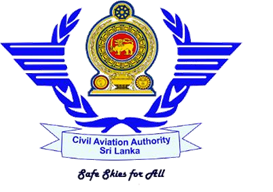 Civil Aviation Authority of Sri LankaApproved Flying Training OrganizationsStatus Quo Analysis of Skyline Aviation (Pvt) Ltd As at 31/01/2021General Profile – Approved Training Organization Flying Training Programmes: 05  Private Pilot License (Aeroplane)Commercial Pilot License (Aeroplane)Instrument Rating (Aeroplane)Assistant Flight Instructor Rating (Aeroplane) Airline Transport Pilot License (Theoretical Knowledge)Aircraft Types,  & Procedure Trainer/ Simulator  Key Post HoldersStudent Details (as per the statistic report of December 2020)Trade NameLicence NumberLicence StatusLicence StatusNo 104/3 New Airport Road, RathmalanaNo: Seven (7)Last Renewed DateValidity PeriodNo 104/3 New Airport Road, RathmalanaNo: Seven (7)27th August 202027th August 2020 – 18th February 2021Aircraft Types – Currently usedCessna 152 4R-SAYAircraft Types – Currently usedCessna 152 4R-SAZPostsPerson NameAccountable ManagerMr. K A Romesh FernandoHead of Training-Chief Flight InstructorMr. S. S. GamageChief Theoretical Knowledge InstructorMr. T. AbeyratneCompliance Monitoring ManagerMr. G.L. JayathilakaSafety ManagerMr. P B S de SilvaFlight InstructorMr. S. S. Gamage PPLCPLATPLOtherRemarks    Flying   02   Ground   02